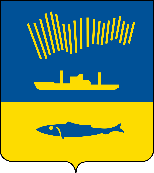 АДМИНИСТРАЦИЯ ГОРОДА МУРМАНСКАП О С Т А Н О В Л Е Н И Е                                                                                                          №   В соответствии со статьей 81 Бюджетного кодекса Российской Федерации, Федеральным законом от 06.10.2003 № 131-ФЗ «Об общих принципах организации местного самоуправления в Российской Федерации», решением Совета депутатов города Мурманска от 26.05.2008 № 50-618                 «Об утверждении «Положения о бюджетном устройстве и бюджетном процессе в муниципальном образовании город Мурманск», Уставом муниципального образования городской округ город-герой Мурманск, п о с т а н о в л я ю: 1.	Внести в приложение к постановлению администрации города Мурманска от 14.05.2009 № 175 «Об утверждении Положения о порядке использования бюджетных ассигнований резервного фонда администрации города Мурманска» (в ред. постановлений от 09.12.2009 № 1368, от 16.11.2010 № 2046, от 08.08.2014 № 2535, от 25.08.2017 № 2798, от 04.05.2022 № 1132, от 01.06.2022 № 1420, от 05.10.2022 № 2919, от 21.02.2023 № 684) следующие изменения:1.1. Пункт 1.2 изложить в новой редакции:«1.2. Размер резервного фонда устанавливается решением Совета депутатов города Мурманска о бюджете муниципального образования город Мурманск на соответствующий год.».2.	Отделу информационно-технического обеспечения и защиты информации администрации города Мурманска (Кузьмин А.Н.) разместить настоящее постановление на официальном сайте администрации города Мурманска в сети Интернет. 3.	Редакции газеты «Вечерний Мурманск» (Сирица Д.В.) опубликовать настоящее постановление.4. 	Настоящее постановление вступает в силу со дня официального опубликования и распространяется на правоотношения, возникшие с 01.01.2023. 5. Контроль за выполнением настоящего постановления оставляю за собой.Глава администрации города Мурманска                                                                   	 Ю.В. Сердечкин